Федеральный закон "Об общественных объединениях" Развернуть Глава I. Общие положения (ст.ст. 1 - 17) 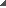 Статья 1. Предмет регулирования настоящего Федерального закона Статья 2. Сфера действия настоящего Федерального закона Статья 3. Содержание права граждан на объединение Статья 4. Законы об общественных объединениях Статья 5. Понятие общественного объединения Статья 6. Учредители, члены и участники общественного объединения Статья 7. Организационно-правовые формы общественных объединений Статья 8. Общественная организация Статья 9. Общественное движение Статья 10. Общественный фонд Статья 11. Общественное учреждение Статья 12. Орган общественной самодеятельности Статья 12.1. Исключена со дня вступления в силу пункта 1 статьи 36 Федерального закона "О политических партиях" Статья 12.2. Политические партии Статья 13. Союзы (ассоциации) общественных объединений Статья 14. Территориальная сфера деятельности российских общественных объединений Статья 15. Принципы создания и деятельности общественных объединений Статья 16. Ограничения на создание и деятельность общественных объединений Статья 17. Государство и общественные объединения Глава II. Создание общественных объединений, их реорганизация и (или) ликвидация (ст.ст. 18 - 26) Статья 18. Создание общественных объединений Статья 19. Требования, предъявляемые к учредителям, членам и участникам общественных объединений Статья 20. Устав общественного объединения Статья 21. Государственная регистрация общественных объединений Статья 22. (утратила силу) Статья 23. Отказ в государственной регистрации общественного объединения и порядок его обжалования Статья 24. Символика общественных объединений Статья 25. Реорганизация общественного объединения Статья 26. Ликвидация общественного объединения Глава III. Права и обязанности общественного объединения (ст.ст. 27 - 29) Статья 27. Права общественного объединения Статья 28. Права и обязанности общественного объединения при использовании своего наименования Статья 29. Обязанности общественного объединения Глава IV. Собственность общественного объединения. Управление имуществом общественного объединения (ст.ст. 30 - 38) Статья 30. Собственность общественного объединения Статья 31. Источники формирования имущества общественного объединения Статья 32. Субъекты права собственности в общественных организациях Статья 33. Субъекты права собственности в общественных движениях Статья 34. Субъекты права собственности в общественных фондах Статья 35. Управление имуществом в общественных учреждениях Статья 36. Субъекты права собственности в органах общественной самодеятельности Статья 37. Предпринимательская деятельность общественных объединений Статья 38. Надзор и контроль за деятельностью общественных объединений Глава V. Ответственность за нарушение законов об общественных объединениях (ст.ст. 39 - 45) Статья 39. Равенство оснований ответственности всех субъектов, действующих в сфере отношений, регулируемых настоящим Федеральным законом Статья 40. Ответственность за нарушение законов об общественных объединениях Статья 41. Ответственность общественных объединений за нарушение законодательства Российской Федерации Статья 42. Приостановление деятельности общественных объединений Статья 43. Последствия приостановления деятельности общественного объединения Статья 44. Ликвидация общественного объединения и запрет на его деятельность в случаях нарушения им законодательства Российской Федерации Статья 45. Обжалование решения о приостановлении деятельности или ликвидации общественного объединения и последствия признания такого решения незаконным Глава VI. Международные связи общественных объединений. Международные общественные объединения (ст.ст. 46 - 47) Статья 46. Международные связи общественных объединений Статья 47. Международное общественное объединение Глава VII. Заключительные положения (ст.ст. 48 - 54) Статья 48. О вступлении в силу настоящего Федерального закона Статья 49. О признании нормативных правовых актов в связи с вступлением в силу настоящего Федерального закона не действующими в Российской Федерации или утратившими силу Статья 50. О внесении изменений и дополнений в некоторые законодательные акты в связи с вступлением в силу настоящего Федерального закона Статья 51. Об общественных объединениях, созданных с участием государства Статья 52. О государственной регистрации общественных объединений, созданных до вступления в силу настоящего Федерального закона Статья 53. Международные договоры с участием Российской Федерации Статья 54. О приведении правовых актов в соответствие с настоящим Федеральным законом Федеральный закон от 19 мая 1995 г. N 82-ФЗ
"Об общественных объединениях"